Azhar.315277@2freemail.com azhar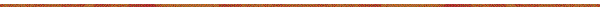 Career ObjectivesI am looking for an environment where I may apply and utilize my knowledge to the best of my abilities for learning more in the related field of development and growth of my professional career on the basis of sincerity, honor, regularity, and hardworking.ACADEMIC QUALIFICATIONSMASTER OF SCIENCE in Electrical Engineering (Specialization in Telecommunication).	COMSATS Institute of Information Technology Wah Cantt	CGPA 3.25BACHELOR OF SCIENCE in Telecommunication and Networking. 	COMSATS Institute of Information Technology Wah Cantt	CGPA 2.79Intermediate from BISE Peshawar. 	Marks 750/1100 (68 %)Matriculation form BISE Mardan. 	Marks 662/850 (78 %)CERTIFICATIONS AND ACHIEVEMENTSLaptop awarded by Prime minister of Pakistan through Improved Academic Performance. CCNA Training Certificate from Comsats Institute of Information Technology Wah CanttMS thesis in “OPTIMAL PMU PLACEMENT IN SMART GRID FOR LINE OUTAGES DETECTION”Fundamental Computer Course in MS Office, MS Windows, Email etc.Best Student award in class in final semester.WORK EXPERIENCENetwork and System trainee - DOIT (Directorate of Information and Technology) Configuration of Router and Switch, Mail exchange server, proxy Server, Active directories, group policies, Installation of PBX System, and CCTV Configuration1st April 2016 – 25th September 2016  Assistant RF Engineer - ALCATEL LUCENTConfiguring GSM, 3G and 4G.9th January 2014 - 15th March 2015Network Administrator - GIK (Ghulam Ishaq Khan Institute) 	LAN, WAN, Managing Printers and Scanners, Assembling Computer and Networking Components, and Troubleshooting Network.1st April 2012 - 25 June 2013 COMPUTER AND NETWORK SKILLSCommand on Microsoft Windows, Linux, Firewall, Antivirus, Printer, Scanning etc.Installing, configuring, and maintaining LAN/WAN and various network equipmentConfiguring and troubleshooting VLANs and VTPVery good working knowledge of different routing protocols like RIP, EIGRP, OSPF, BGPHands on experience on CISCO routers for implementing routing protocolsHave worked on 6500, 7200, 2800, and other series of Cisco Routers and SwitchesI have experience of Microsoft windows server 2008/2012 including Active Directory Management, Group policies, Mail Exchange Server, DHCP, DNS, TCP/IP and Data Center ManagementComputer System Assembling and troubleshootingInstallation of PBX systemConfiguration of CCTV systemMATLABImplementing algorithm like Genetic and EDA on MATLABPacket TracerC++MAJOR SUBJECTSData Network and Communication, Computer Satellite CommunicationTelecom Network Design, Telecom Network ManagementWireless Sensor Networks, Wireless Communication TechniquesComputer Architecture, Network Operating SystemSignals and Systems, Antenna and Radio Wave PropagationDatabase Systems, Software Engineering PERSONAL INFORMATION		Nationality				Pakistani 		Date of Birth				01-11-1987		Marital Status				Single		Current Visa Status			VisitReferencesWill be put on your request